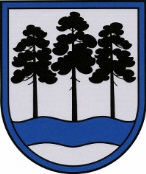 OGRES  NOVADA  PAŠVALDĪBAReģ.Nr.90000024455, Brīvības iela 33, Ogre, Ogres nov., LV-5001tālrunis 65071160, fakss 65071161, e-pasts: ogredome@ogresnovads.lv, www.ogresnovads.lv Ogrē_______Politiskajā partijāmsaskaņā ar pielikumā pievienoto sarakstuPar P4 posma asfaltēšanu 2019.gada un 2020.gada valsts budžetu ietvaros	Labi attīstītam un uzturētam reģionālo ceļu tīklam ir ārkārtīgi liela nozīme pilnvērtīgā valsts attīstībā, nodrošinot iespēju attīstīties reģioniem. Tas ir viens no būtiskākajiem priekšnoteikumiem uzņēmējdarbības attīstībai reģionā.Autoceļš P4 Rīga – Ērgļi ir vitāli svarīgs reģionālas nozīmes ceļš valstij, Pierīgai, Ogres, Ērgļu, Mālpils un Ropažu novadiem.Informējam, ka valdība savā laikā lēma par autoceļa P4 (Rīga – Ērgļi) asfaltēšanu, ja tiks slēgts dzelzceļš Rīga – Ērgļi. Valdība izpildīja savu nosacījumu: dzelzceļš Rīga – Ērgļi tika likvidēts, bet lēmumu asfaltēt ceļu neizpildīja.	Ceļš pāri Lielajiem Kangariem ir aktuāls Ogres, Ērgļu, Mālpils un Ropažu novadiem. Ņemot vērā šī autoceļa sociālo un ekonomisko nozīmi Ogres, Ērgļu, Mālpils un Ropažu  novadu reģionālajā sasniedzamībā, autoceļa kvalitāte apgrūtina iedzīvotāju pārvietošanos, kā arī negatīvi ietekmē iedzīvotāju labklājību un uzņēmējdarbību.	Prasām ievērot valdības savulaik pieņemtā lēmuma izpildi, veicot P4 posma cauri Lielajiem Kangariem pārbūvi ar asfaltbetona segumu – valsts reģionālā autoceļa P4 rekonstrukciju. Lūdzam, atbildi par valdības lēmuma pilnīgu izpildi, proti,  autoceļa P4 pārbūvi ar asfaltbetona segumu, finanses paredzot veidojamajā 2019.gada valsts budžetā un 2020.gada valsts budžetā.partijai "Latvijas Krievu savienība"Rūpniecības iela 9, Rīga, LV 1010Jaunajai konservatīvajai partijaiPeldu iela 26/28, Rīga, LV-1050Rīcības partijaiBaltā iela 5A, Rīga, LV – 1055Nacionālajai apvienībai “Visu Latvijai!”- “Tēvzemei un Brīvībai/LNNK”Torņa iela 4 – 1B, 2.stāvs, Rīga, LV-1050partijai "PROGRESĪVIE"Ernesta Birznieka–Upīša iela 20, Rīga LV-1050“Latvijas centriskajai partijai”Anniņmuižas bulvāris 54 – 39, Rīga, LV – 1069politisko partiju apvienībai "LSDSP/KDS/GKL"Lāčplēša iela 60, Rīga, LV – 1011partijai “No sirds Latvijai”Aldaru iela 10-3, Rīga, LV-1050“Saskaņa” sociāldemokrātiskajai partijaiMaskavas iela 4 – 2.st., Rīga, LV - 1050Jēkaba iela 16, Rīga, LV – 1050partijai “Attīstībai/Par!”Blaumaņa iela 5A - 31, Rīga, LV-1011Latvijas Reģionu Apvienībai“Ledus halle”, Piņķi, Babītes pag., Babītes novads, LV-2107 politisko partiju apvienībai "Latviešu Nacionālisti"Pērses iela 14 - 2, Rīgapolitisko partiju apvienībai “Jaunā VIENOTĪBA”Zigfrīda Annas Meierovica bulvāris 12 – 3, Rīga, LV-1050partijai “Par Alternatīvu”Brīvības bulvāris 30 - 7, Rīgapartijai “KPV LV”Strēlnieku iela 6 - 6, RīgaZaļo un Zemnieku savienībaiRepublikas laukums 2, Rīga, LV-1010 Domes priekšsēdētājsE.HelmanisPiekrītu:Ērgļu novada pašvaldības domes priekšsēdētājsG.VelcisMālpils novada pašvaldības domes priekšsēdētājaS.StrausaRopažu novada pašvaldības domes priekšsēdētājsZ.Blaus